Základní škola a mateřská škola Lukavice, okres Ústí nad Orlicí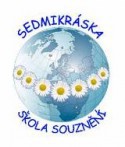 Lukavice 118, 561 51 LetohradKontakt pro mateřskou školu: Zástupkyně pro MŠ      Veronika Středová 723 649 932e-mail: ms@zs-ms-lukavice.czVážení rodiče, v souvislosti s mimořádnými opatřeními ministerstva zdravotnictví a vlády k ochraně                obyvatelstva bude v letošním roce vynechána motivační část zápisu do MŠ.Formální část podání žádosti o vzdělávání na naší škole můžete provést v období od 4. 5. 2020 do 15. 5. 2020 těmito způsoby:podání datovou schránkou: a2e9tvw;zaslání žádosti s digitálním podpisem (bez tohoto podpisu je nutno do pěti dnů dodat podepsanou žádost) na email školky: ms@zs-ms-lukavice.cz;zaslání žádosti poštou;osobní předání po předchozí domluvě na tel.: 723 649 932 za dodržení hygienických předpisů.Podmínkou přijetí dítěte do MŠ je podle § 50 zákona o ochraně veřejného zdraví je splnění povinnosti podrobit se stanoveným pravidelným očkováním, nebo mít doklad, že je dítě proti nákaze imunní nebo se nemůže očkování podrobit pro trvalou kontraindikaci. Tato povinnost se netýká dítěte, které plní povinné předškolní vzdělávání.V případě, že dítě nebylo očkováno podle očkovacího kalendáře, musí zákonný zástupce kontaktovat na dálku praktického lékaře a vyžádat si od něj potvrzení, že je dítě proti nákaze imunní nebo se nemůže očkování podrobit pro trvalou kontraindikaci.V současné situaci nenavštěvujte osobně praktického lékaře. Pro doložení této povinnosti postačí, když zákonný zástupce: 1. prohlásí, že je dítě řádně očkované (vzor viz níže), a 2. doloží kopii očkovacího průkazu.Čestné prohlášení k očkování: Prohlašuji, že (jméno a příjmení dítěte), nar. (XX.X. XXXX), se podrobil(a) všem stanoveným pravidelným očkováním podle zákona o ochraně veřejného zdraví. Příloha: kopie očkovacího průkazu Podpis zákonného zástupcePro doložení rodného listu stačí do obálky přidat její kopií.Přidělení registračního čísla:Registrační číslo přidělené pro účely oznámení rozhodnutí o přijetí bude přiděleno po předání žádosti a to formou zaslání SMS na telefonní čísla zákonných zástupců uvedených v Žádosti o přijetí.Kritéria přijímacího řízení:Dokumenty k zápisu najdete na našich internetových stánkáchPro děti, které do srpna 2020 dosáhnou pátého roku je předškolní vzdělávání povinné (od září 2017 s účinností od 1. ledna 2017) Předškolní vzdělávání se poskytuje dětem zpravidla od 3 let věku (školský zákon)Přednostně budou posuzovány žádosti ze spádové oblastiSeznam přijatých dětí budeme evidovat pod registračními čísly (číslo vašemu dítěti přidělíme ve dni přijetí žádosti) Seznam přijatých dětí bude vyvěšen na vstupních dveřích školy a zveřejněn na našich webových stránkách do 30 dnů od podání žádosti, předpokládané datum vyvěšení je 29. 5. 2020Žádosti podané v průběhu školního roku 2020/2021 nemusí být vyhověno - kapacitní důvodyŽádost o přijetí podávají i zákonní zástupci dětí, kterým by (zpravidla 3 leté) dítě nastupovalo k předškolnímu vzdělávání v průběhu školního roku 2020/2021.Souhrn:Žádost o přijetíČestné prohlášení k očkováníKopie očkovacího průkazuKopie rodného listuV Lukavici 6. 4. 2020 Zástupkyně MŠ Veronika Středová